Union of Kingston StudentsMotion Submission Form__________________________________________________________________________________Motion Name:  Referendum to Remove  Student Trustee Abigail GrantDate: 22/01/2020Background/Facts:The current situation, include any relevant and factual information about the issue1. Due to the nature of their roles, Officers and Student Trustees are subject to rules to keep information secret about the Union and meetings such as Trustee board. Their job is to protect the values and reputation of the Union and follow the Code of Conduct they sign at the beginning of their term.2. All Officers and Student Trustees are responsible for ensuring the Union is compliant with its Constitution, Bye-Laws and the law.3. All trustees and officers have to follow the Nolan Principles of Public life. Selflessness, Integrity, Objectivity, Accountability, Openness, Honesty and Leadership.4. Black and Asian Officers and Trustees have been facing abuse and discrimination at meetings that they are unable to talk about in public. They have to be nice in public to those who abuse them.5. The Student Trustee who has been doing that has been slandering them in public with no consequence.6. The Student Trustee in question has consistently stereotyped Officers and accused them of crimes just because they are Muslims.Purpose:If the motion is successful, what do you want to achieve? What’s your vision for the future?1. To enforce the fact that everyone in Kingston is equal and can’t be discriminated against regardless of race, age, sex, gender, religion, creed, sexual orientation, disability or medical condition.2. To prevent future Black and Asian students from facing discrimination.2. To make the Union a place that is welcoming for any student regardless of their skin colour or ethnicity.3. To enforce Trustee Code of Conduct.5. To ensure that no Officer has to go into a meeting worried if they will be facing discrimination.Resolves:How are we going to make your vision happen?1. Enforce the rules for breaking the Union’s Byelaws and Constitution.  2. Have a Referendum According to Byelaws 3.2.3. Update the Trustee Rules to make it more fit for purpose.4. Have a Governance Review to look into how abuse can be reduced.Proposed by:Your first and last name: Feisal HajiYour K number: KU67925Seconder first and last name: Youssef El HanaSeconder K number: k1200838To submit this motion, you must email to the Student Councils’ Independent Chair 3 university working days before a Student Council meeting and 5 university working days before the AGM.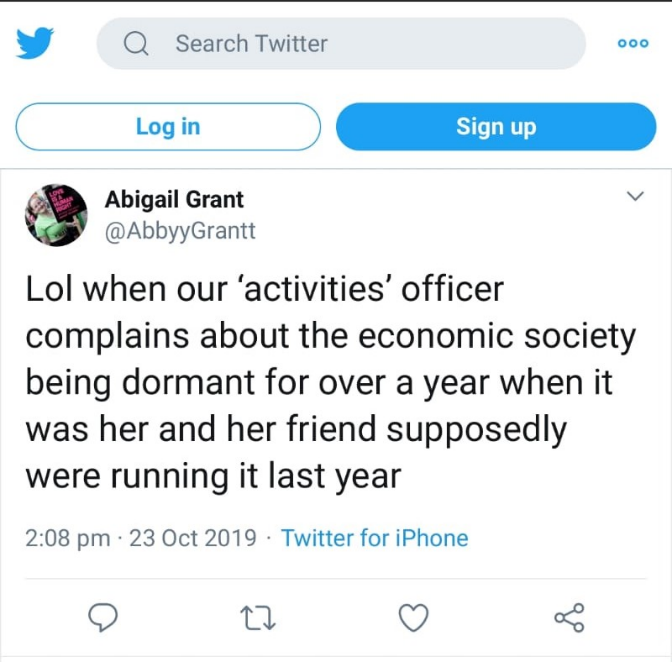 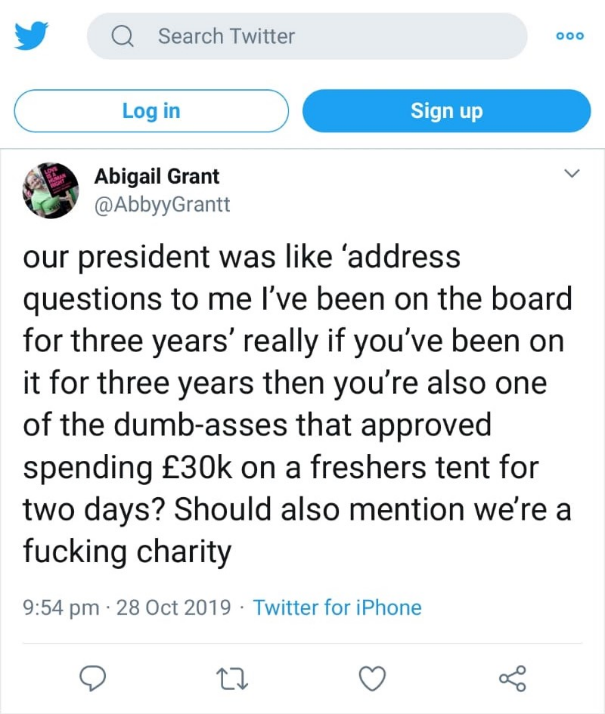 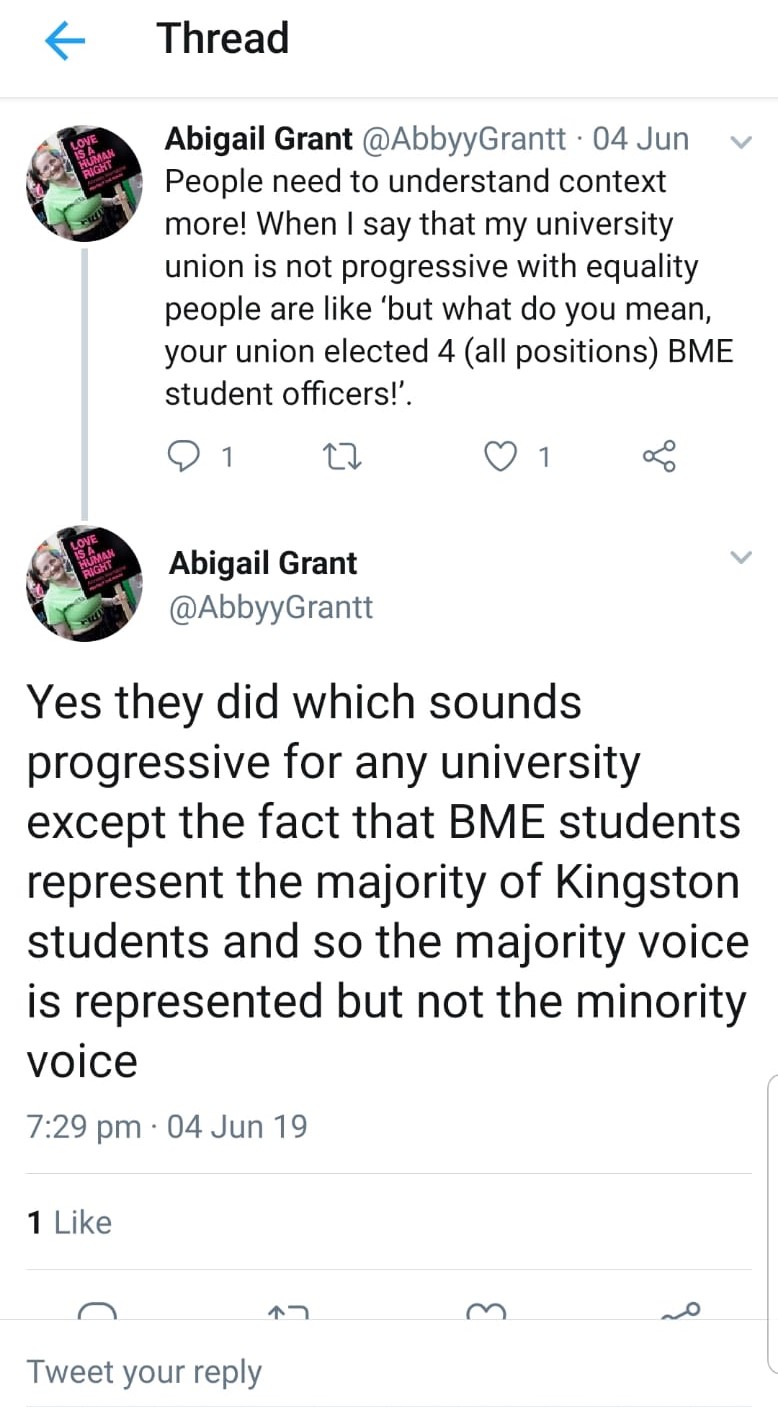 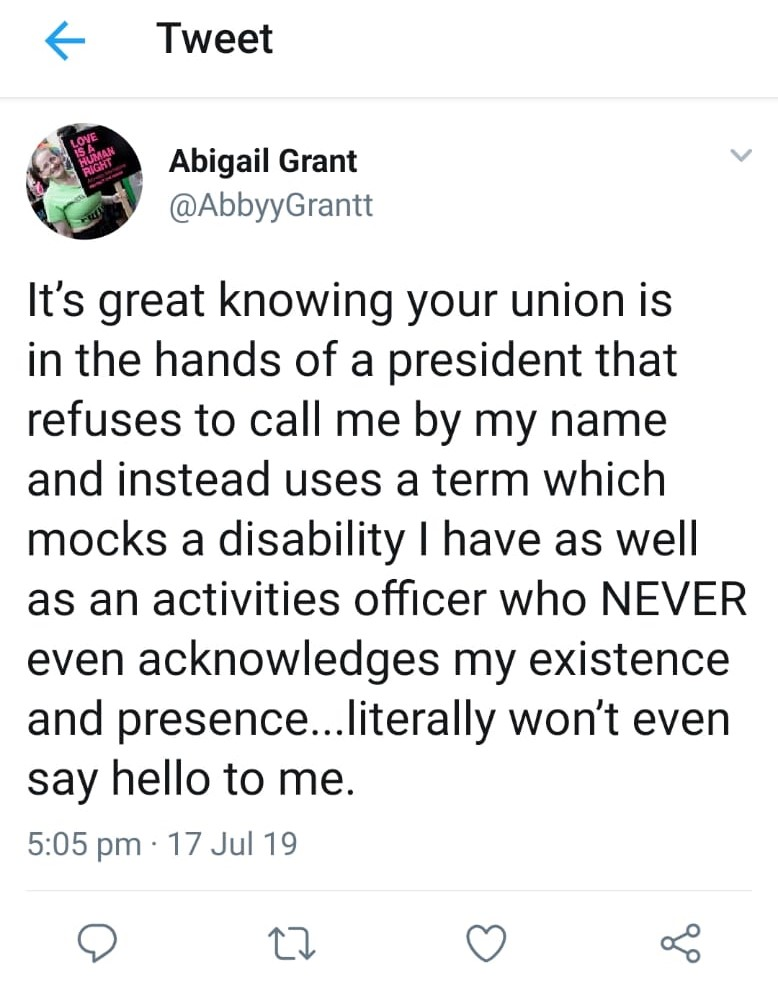 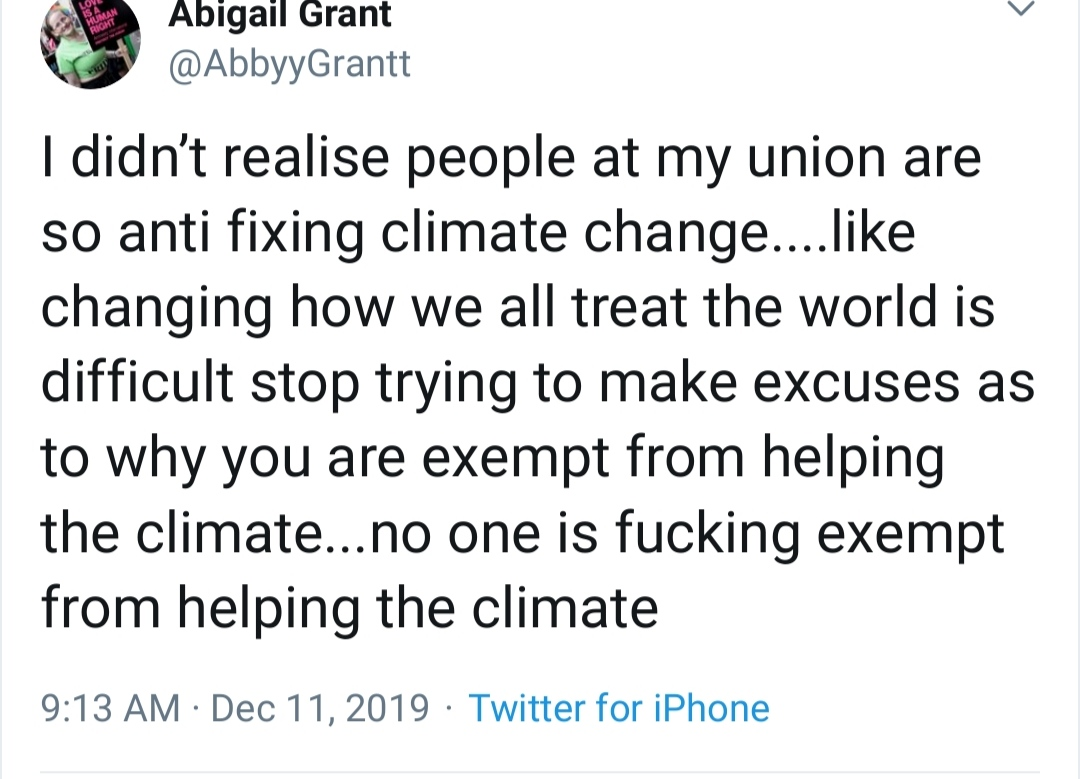 